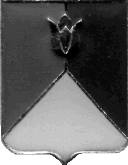 РОССИЙСКАЯ ФЕДЕРАЦИЯ  АДМИНИСТРАЦИЯ КУНАШАКСКОГО МУНИЦИПАЛЬНОГО РАЙОНАЧЕЛЯБИНСКОЙ  ОБЛАСТИРАСПОРЯЖЕНИЕот   «26»05.2023 г.   № 334-рО введении запрета на продажу алкогольной, спиртосодержащей продукции, в том числе пива и напитков, изготовляемых на его основе в день проведения праздника «Сабантуй»                10 июня 2023 годаНа основании Федерального закона от 22.11.1995 N 171-ФЗ «О государственном регулировании производства и оборота этилового спирта и спиртосодержащей продукции», в соответствии с Федеральным законом от 06.10.2003 г. № 131-ФЗ "Об общих принципах организации местного самоуправления в Российской Федерации»,   в целях охраны жизни и здоровья детей, предупреждения совершения преступлений и правонарушений, как несовершеннолетними, так и в отношении несовершеннолетних и в связи с проведением мероприятий посвященных празднику «Сабантуй» 10 июня 2023г. на время проведения мероприятий с 11:00 ч. до 16:00 ч. местного времени:1. Запретить розничную продажу алкогольной, спиртосодержащей продукции, в том числе пива и напитков, изготовляемых на его основе, предприятиям торговли и общественного питания всех форм собственности, на территории проведения мероприятий посвященных празднику «Сабантуй».2. Рекомендовать начальнику отдела МВД России по Кунашакскому  району Низаметдинову Д.Ф. организовать 10 июня 2023 года работу по пресечению незаконной торговли алкогольными напитками и пивом предприятиями торговли и общественного питания всех форм собственности на территории проведения мероприятий, посвященных празднику «Сабантуй».3. Начальнику Управления экономики и сельского хозяйства Фахрутдиновой З.Р.  довести настоящее распоряжение до сведения предприятий розничной торговли и общественного питания.4. Начальнику отдела информационных технологий Ватутину В. Р.   разместить настоящее распоряжение на сайте Администрации  Кунашакского муниципального района.5. Контроль за исполнением данного распоряжения возложить на заместителя Главы района по имуществу и экономике  – руководителя Управления имущественных и земельных отношений Вакилову Э.А.Глава района                                                                                       С.Н. Аминов  